ประกาศองค์การบริหารส่วนตำบลบ้านเนินเรื่อง ประกาศราคากลาง โครงการปรับปรุงถนนสายตาอ้น  จากบ้านนายนิตย์ หยูทอง –บ้านนายสุเชษฐ์  แก้วแมว  - คลองบางตัด หมู่ที่ 4 ตำบลบ้านเนิน    อำเภอเชียรใหญ่   จังหวัดนครศรีธรรมราช  ด้วยวิธีเฉพาะเจาะจง ---------------------------------------------------------------------องค์การบริหารส่วนตำบลบ้านเนิน  อำเภอเชียรใหญ่  จังหวัดนครศรีธรรมราช  มีความประสงค์ ประกาศราคากลาง โครงการปรับปรุงถนนสายตาอ้น  จากบ้านนายนิตย์ หยูทอง –บ้านนายสุเชษฐ์  แก้วแมว  - คลองบางตัด หมู่ที่ 4 ตำบลบ้านเนิน อำเภอเชียรใหญ่ จังหวัดนครศรีธรรมราช ด้วยวิธีเฉพาะเจาะจง   ราคากลางในการจัดจ้าง  ครั้งนี้  171,000.- บาท  (- หนึ่งแสนเจ็ดหมื่นหนึ่งพันบาทถ้วน-)ตารางแสดงวงเงินงบประมาณที่ได้รับจัดสรรและราคากลางในการปรับปรุงถนนสายตาอ้น  จากบ้านนายนิตย์ หยูทอง –บ้านนายสุเชษฐ์  แก้วแมว  - คลองบางตัด หมู่ที่ 4 ตำบลบ้านเนิน อำเภอเชียรใหญ่ จังหวัดนครศรีธรรมราช  		ประกาศ ณ วันที่    20    เดือน  เมษายน พ.ศ. 2561( นายประดิษฐ์    แย้มอิ่ม )นายกองค์การบริหารส่วนตำบลบ้านเนินชื่อโครงการ...โครงการปรับปรุงถนนสายตาอ้น  จากบ้านนายนิตย์ หยูทอง –บ้านนายสุเชษฐ์  แก้วแมว  - คลองบางตัด หมู่ที่ 4 ตำบลบ้านเนิน อำเภอเชียรใหญ่ จังหวัดนครศรีธรรมราชหน่วยงานเจ้าของโครงการ .................องค์การบริหารส่วนตำบลบ้านเนิน................................................วงเงินงบประมาณที่ได้รับจัดสรร.....165,000.- บาท ......................................................................วันที่กำหนดราคากลาง ............20.....เมษายน  2561.....................................................................เป็นเงิน .171,000..-  บาท  .........................................................................................................แหล่งที่มาของราคากลาง  (ราคาอ้างอิง)ราคาวัสดุก่อสร้าง จาก สนง.พาณิชย์จังหวัดนครศรีธรรมราช  สืบราคาจาก  (ราคาพาณิชย์จังหวัดประจำเดือน  เมษายน  2561 )รายชื่อเจ้าหน้าที่ผู้กำหนดราคากลาง (ราคาอ้างอิง) ทุกคน ดังนี้................................................................นายจรูญ   บุญชูวงศ์            ตำแหน่ง   รองปลัดองค์การบริหารส่วนตำบล..................................................นายสมชาย  รอดประดิษฐ์     ตำแหน่ง  นายช่างโยธาชำนาญงาน……………………………………………………….…นายสุวัฒน์  วัฒนสุนทร        ตำแหน่ง  นายช่างโยธาชำนาญงาน...................................................................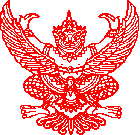 